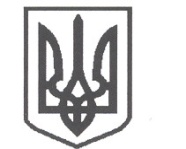 УКРАЇНАСРІБНЯНСЬКА СЕЛИЩНА РАДАВИКОНАВЧИЙ КОМІТЕТРІШЕННЯ20 липня 2022 року     					             			№ 98смт СрібнеПро видалення зелених насадженьРозглянувши акти комісії по обстеженню зелених насаджень на території селищної ради №14 від 07.07.2022, №15 від 07.07.2022, керуючись ст.30 Закону України «Про місцеве самоврядування в Україні», ст.28 Закону України «Про благоустрій населених пунктів», Порядком видалення зелених насаджень на території Срібнянської селищної ради, затвердженим рішенням виконавчого комітету від 19.01.2018р. № 05, виконавчий комітет селищної ради вирішив: Затвердити акти комісії №14 від 07.07.2022 та №15 від 07.07.2022 по обстеженню зелених насаджень, що підлягають видаленню.Видати ордери  №05,  №06 для проведення вирубки  зелених насаджень.Надати дозвіл на видалення зелених насаджень згідно актів № 16 від 07.07.2022р. та № 17 від 18.07.2022р.Дрова, що будуть заготовлені при вирубці дерев, оприбуткувати та використати для опалення закладів соціальної сфери Срібнянської селищної ради.Контроль за виконанням цього рішення покласти на першого заступника селищного голови Віталія ЖЕЛІБУ.Селищний голова	Олена ПАНЧЕНКО